FASTEVANDRING I TONSENKryss av de symbolene du finner! Av dem som finner alle symbolene, trekker vi to vinnere som får en premie!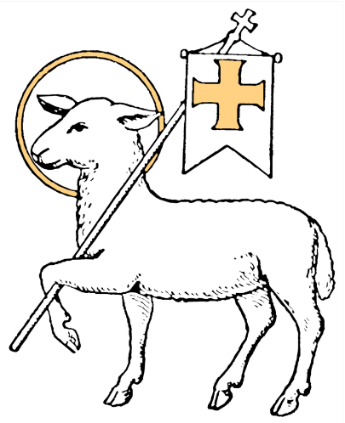 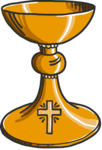 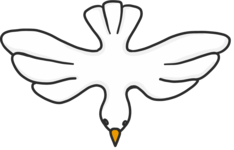 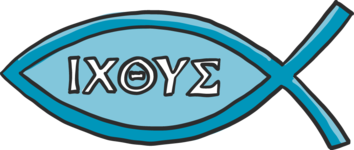 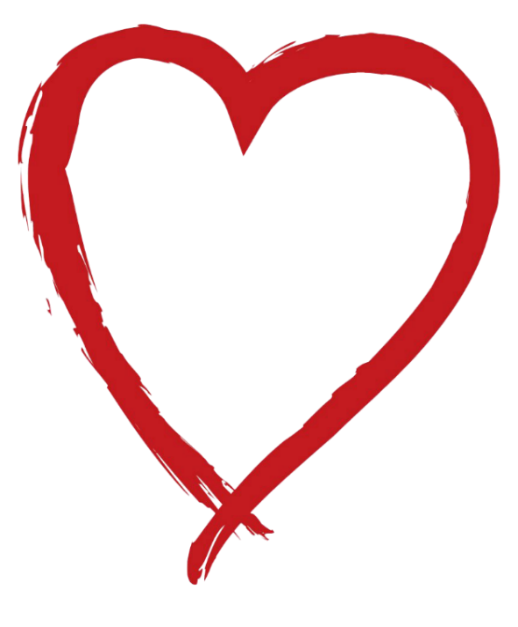 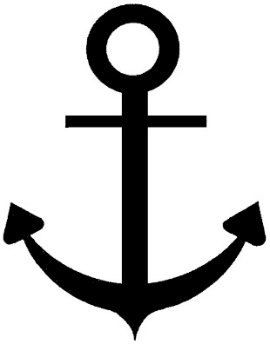 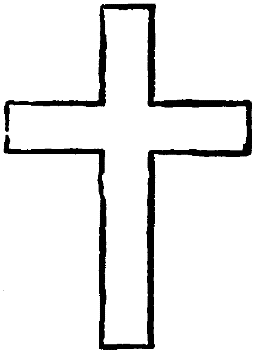 NAVN: TLF: